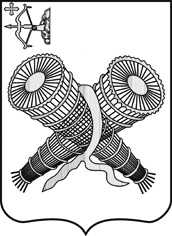 СЛОБОДСКАЯ  ГОРОДСКАЯ  ДУМАРЕШЕНИЕ 21.02.2024									                    № 43/282г. Слободской Кировской областиОб утверждении отчета об итогах  исполнения Планаприватизации  муниципального  имущества В соответствии с п. 2.8. Положения о приватизации имущества муниципального образования «город Слободской», утвержденного решением Слободской городской Думы от 21.11.2007 № 31/352СЛОБОДСКАЯ ГОРОДСКАЯ ДУМА РЕШИЛА:1. Утвердить отчет об итогах исполнения Плана приватизации муниципального имущества  за  2023  год.  Прилагается.2.  Решение  вступает  в  силу  со  дня  принятия.Глава города Слободского			И.В. ЖелваковаПредседатель Слободской городской Думы                    З.А.БарановаПриложение № 1к Правилам разработки прогнозных планов (программ) приватизации государственного и муниципального имущества(в ред. Постановления Правительства РФ от 29.12.2020 № 2352)(форма)О Т Ч Е Тоб итогах исполнения прогнозных планов (программ) приватизации государственного и муниципального имущества 11 В отношении муниципального имущества субъектом Российской Федерации представляется сводная информация по всем муниципальным образованиям, находящимся на территории субъекта Российской Федерации, в отдельной таблице.2 Реквизиты программ приватизации муниципального имущества не указываются.3 Информация по каждому исключенному объекту, а также основание исключения представляются в сопроводительных материалах.4 Указывается с учетом налога на добавленную стоимость.5 В отношении муниципального имущества не заполняется.6 Малого и среднего предпринимательств.Российская Федерация, наименова- ние субъекта Российской ФедерацииРеквизиты программы привати-зации 2 (номер, дата, кем утверж- дена)Плановые показатели (в соответствиис программой приватизации по состоянию на 31 декабря отчетного года)Плановые показатели (в соответствиис программой приватизации по состоянию на 31 декабря отчетного года)Плановые показатели (в соответствиис программой приватизации по состоянию на 31 декабря отчетного года)Плановые показатели (в соответствиис программой приватизации по состоянию на 31 декабря отчетного года)Фактические показателиФактические показателиФактические показателиФактические показателиФактические показателиФактические показателиФактические показателиФактические показателиФактические показателиФактические показателиФактические показателиФактические показателиФактические показателиФактические показателиФактические показателиФактические показателиФактические показателиФактические показателиФактические показателиРоссийская Федерация, наименова- ние субъекта Российской ФедерацииРеквизиты программы привати-зации 2 (номер, дата, кем утверж- дена)хозяйст- венные общест- ва, единицунитар- ные пред- приятия, единициное иму- щество казны (недви- жимое и движимое иму- щество), единицпоступ- ления в бюджет от при- ватиза- ции всего, тыс. рублейколи- чество хозяйст- венный обществ, в отношении которых в отчетном годупрово- дились торги, единицприватизировано хозяйственных обществ (пакетов акций (долей в уставных капиталах), в том числеприватизировано хозяйственных обществ (пакетов акций (долей в уставных капиталах), в том числеприватизировано хозяйственных обществ (пакетов акций (долей в уставных капиталах), в том числеприватизировано хозяйственных обществ (пакетов акций (долей в уставных капиталах), в том числеприватизировано хозяйственных обществ (пакетов акций (долей в уставных капиталах), в том числеприватизировано хозяйственных обществ (пакетов акций (долей в уставных капиталах), в том числеприватизировано хозяйственных обществ (пакетов акций (долей в уставных капиталах), в том числеприватизировано хозяйственных обществ (пакетов акций (долей в уставных капиталах), в том числеприватизировано хозяйственных обществ (пакетов акций (долей в уставных капиталах), в том числеприватизировано хозяйственных обществ (пакетов акций (долей в уставных капиталах), в том числеприватизировано хозяйственных обществ (пакетов акций (долей в уставных капиталах), в том числеприватизировано хозяйственных обществ (пакетов акций (долей в уставных капиталах), в том числеприватизировано хозяйственных обществ (пакетов акций (долей в уставных капиталах), в том числеприватизировано хозяйственных обществ (пакетов акций (долей в уставных капиталах), в том числеприватизировано хозяйственных обществ (пакетов акций (долей в уставных капиталах), в том числеобщее количество хозяйст- венных обществ, исключен- ных из программы приватиза-ции 3, единицпривати- зировано унитарных предприя- тий, единицобщее коли- чество унитарных предприя- тий, исклю- ченных изпрограммы приватиза- ции 3,единицРоссийская Федерация, наименова- ние субъекта Российской ФедерацииРеквизиты программы привати-зации 2 (номер, дата, кем утверж- дена)хозяйст- венные общест- ва, единицунитар- ные пред- приятия, единициное иму- щество казны (недви- жимое и движимое иму- щество), единицпоступ- ления в бюджет от при- ватиза- ции всего, тыс. рублейколи- чество хозяйст- венный обществ, в отношении которых в отчетном годупрово- дились торги, единицна аукционена аукционена аукционепри реализации преимущественного правапри реализации преимущественного правапосредством публичного предложенияпосредством публичного предложенияпосредством публичного предложениябез объявления ценыбез объявления ценына конкурсена конкурсена конкурсевнесено в уставный капиталвнесено в уставный капиталобщее количество хозяйст- венных обществ, исключен- ных из программы приватиза-ции 3, единицпривати- зировано унитарных предприя- тий, единицобщее коли- чество унитарных предприя- тий, исклю- ченных изпрограммы приватиза- ции 3,единицРоссийская Федерация, наименова- ние субъекта Российской ФедерацииРеквизиты программы привати-зации 2 (номер, дата, кем утверж- дена)хозяйст- венные общест- ва, единицунитар- ные пред- приятия, единициное иму- щество казны (недви- жимое и движимое иму- щество), единицпоступ- ления в бюджет от при- ватиза- ции всего, тыс. рублейколи- чество хозяйст- венный обществ, в отношении которых в отчетном годупрово- дились торги, единицвсего, единицсумма началь- ных цен, тыс. рублейсумма цен продажи, тыс. рублейвсего, единицсумма цен продажи, тыс. рублейвсего, единицсумма началь- ных цен, тыс. рублейсумма цен продажи, тыс. рублейвсего, единицсумма цен продажи, тыс. рублейвсего, единицсумма началь- ных цен, тыс. рублейсумма цен продажи, тыс. рублейвсего, единицобщая стоимость внесенного имущества, тыс. рублейобщее количество хозяйст- венных обществ, исключен- ных из программы приватиза-ции 3, единицпривати- зировано унитарных предприя- тий, единицобщее коли- чество унитарных предприя- тий, исклю- ченных изпрограммы приватиза- ции 3,единиц1234567891011121314151617181920212223242526В соот- ветствии с прог- раммой привати- зациина отчет-ный годМО "город Слободской"Решение Слободской городской Думы от 02.12.2022 №23/15201625334,80000000000000000000Фактические показателиФактические показателиФактические показателиФактические показателиФактические показателиФактические показателиФактические показателиФактические показателиФактические показателиФактические показателиФактические показателиФактические показателиФактические показателиФактические показателиФактические показателиФактические показателиПрогноз поступлений по источникамфинансирования дефицита бюджетаот приватизации имущества, учтенный при формировании бюджетана отчетный год 5,тыс. рублейФактическое исполнение в отчетном году прогноза поступленийпо источникам финансированиядефицита бюджета 5Фактическое исполнение в отчетном году прогноза поступленийпо источникам финансированиядефицита бюджета 5Фактическое исполнение в отчетном году прогноза поступленийпо источникам финансированиядефицита бюджета 5Прогноз поступлений неналоговых доходов бюджета от приватизации имущества, учтенный при формировании бюджетана отчетный год 5,тыс. рублейФактическое исполнениев отчетном году поступлений неналоговых доходов бюджета, полученный от приватизацииимущества 5Фактическое исполнениев отчетном году поступлений неналоговых доходов бюджета, полученный от приватизацииимущества 5Фактическое исполнениев отчетном году поступлений неналоговых доходов бюджета, полученный от приватизацииимущества 5количество объектов иного имущества казны,в отношении которогов отчетном году прово- дились торги, единицприватизировано объектов недвижимого и движимого имущества, в том числеприватизировано объектов недвижимого и движимого имущества, в том числеприватизировано объектов недвижимого и движимого имущества, в том числеприватизировано объектов недвижимого и движимого имущества, в том числеприватизировано объектов недвижимого и движимого имущества, в том числеприватизировано объектов недвижимого и движимого имущества, в том числеприватизировано объектов недвижимого и движимого имущества, в том числеприватизировано объектов недвижимого и движимого имущества, в том числеприватизировано объектов недвижимого и движимого имущества, в том числеприватизировано объектов недвижимого и движимого имущества, в том числеприватизировано объектов недвижимого и движимого имущества, в том числеприватизировано объектов недвижимого и движимого имущества, в том числеприватизировано объектов недвижимого и движимого имущества, в том числеприватизировано объектов недвижимого и движимого имущества, в том числеприватизировано объектов недвижимого и движимого имущества, в том числеПрогноз поступлений по источникамфинансирования дефицита бюджетаот приватизации имущества, учтенный при формировании бюджетана отчетный год 5,тыс. рублейФактическое исполнение в отчетном году прогноза поступленийпо источникам финансированиядефицита бюджета 5Фактическое исполнение в отчетном году прогноза поступленийпо источникам финансированиядефицита бюджета 5Фактическое исполнение в отчетном году прогноза поступленийпо источникам финансированиядефицита бюджета 5Прогноз поступлений неналоговых доходов бюджета от приватизации имущества, учтенный при формировании бюджетана отчетный год 5,тыс. рублейФактическое исполнениев отчетном году поступлений неналоговых доходов бюджета, полученный от приватизацииимущества 5Фактическое исполнениев отчетном году поступлений неналоговых доходов бюджета, полученный от приватизацииимущества 5Фактическое исполнениев отчетном году поступлений неналоговых доходов бюджета, полученный от приватизацииимущества 5количество объектов иного имущества казны,в отношении которогов отчетном году прово- дились торги, единицна аукционена аукционена аукционепри реализации преимущественного права субъектамиМСП 6при реализации преимущественного права субъектамиМСП 6посредством публичного предложенияпосредством публичного предложенияпосредством публичного предложениябез объявления ценыбез объявления ценына конкурсена конкурсена конкурсевнесено в уставный капиталвнесено в уставный капиталПрогноз поступлений по источникамфинансирования дефицита бюджетаот приватизации имущества, учтенный при формировании бюджетана отчетный год 5,тыс. рублейвсего, тыс. рублейот иму- щества, приватизи- рованного в отчетном году,тыс. рублейот иму- щества, приватизи- рованного в году, предшест- вующем отчетному, тыс. рублейПрогноз поступлений неналоговых доходов бюджета от приватизации имущества, учтенный при формировании бюджетана отчетный год 5,тыс. рублейвсего, тыс. рублейот иму- щества, приватизи- рованного в отчетном году,тыс. рублейот иму- щества, приватизи- рованного в году, предшест- вующем отчетному, тыс. рублейколичество объектов иного имущества казны,в отношении которогов отчетном году прово- дились торги, единицвсего, единицсумма началь- ных цен, тыс. рублейсумма цен продажи 4, тыс.рублейвсего, единицсумма цен продажи 4, тыс.рублейвсего, единицсумма началь- ных цен, тыс. рублейсумма цен продажи 4, тыс.рублейвсего, единицсумма цен продажи 4, тыс.рублейвсего, единицсумма началь- ных цен, тыс. рублейсумма цен продажи 4, тыс.рублейвсего, единицобщая стоимость внесен- ного иму- щества, тыс. рублейПрогноз поступлений по источникамфинансирования дефицита бюджетаот приватизации имущества, учтенный при формировании бюджетана отчетный год 5,тыс. рублейвсего, тыс. рублейот иму- щества, приватизи- рованного в отчетном году,тыс. рублейот иму- щества, приватизи- рованного в году, предшест- вующем отчетному, тыс. рублейПрогноз поступлений неналоговых доходов бюджета от приватизации имущества, учтенный при формировании бюджетана отчетный год 5,тыс. рублейвсего, тыс. рублейот иму- щества, приватизи- рованного в отчетном году,тыс. рублейот иму- щества, приватизи- рованного в году, предшест- вующем отчетному, тыс. рублей27282930313233343536373839404142434445464748495020002255026586,293293,150000000000006687,873293,15368,58